Genetic convergence of industrial melanism in three geometrid mothsArjen E van’t Hof, Louise A Reynolds, Carl J Yung, Laurence M Cook, Ilik J SaccheriSupplementary figures and tables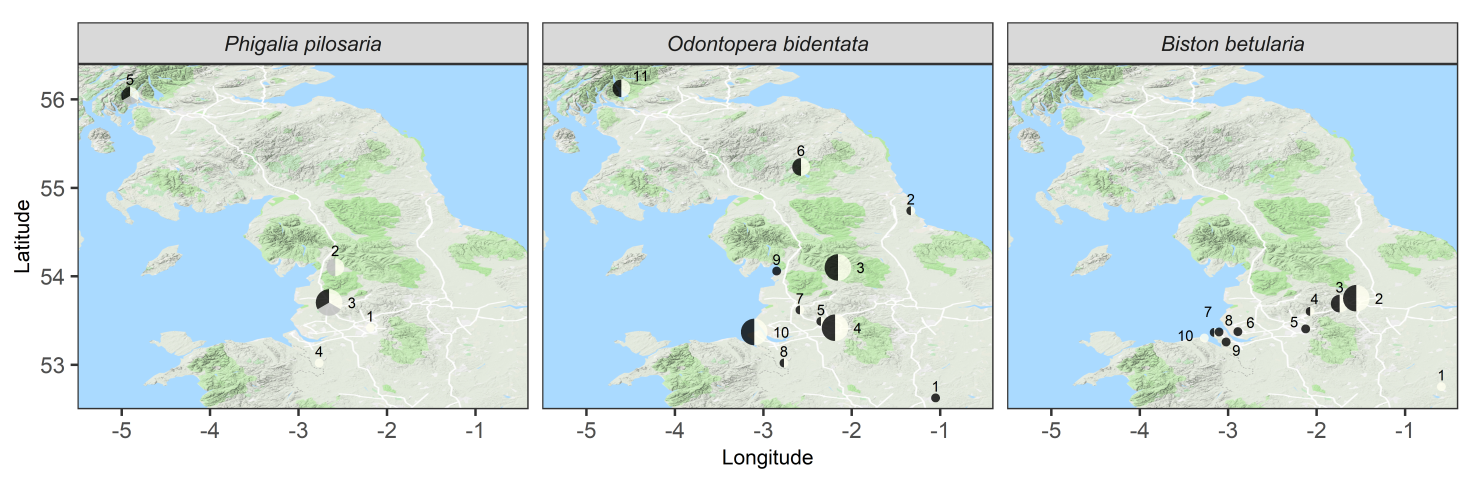 Figure S1.  Maps of northern Britain showing the location of sampling sites for each species. The size of the circles is proportional to the sample size, and the colour indicates whether the sample contained typical (cream), intermediate (grey), and/or melanic (black) morphs. Numbers correspond to location # in Table S3.Table S3.  Summary of wild-caught samples used in this study.Supplementary materials & methodsBiston betularia linkage mappingMarkers on the B. betularia linkage map were partly mapped and partly assigned to mapping intervals. Markers positioned between two non-recombinant markers have a segregation pattern identical to the mapped surrounding markers and therefore the same centiMorgan position. The mapping position of Trehalase 1A and unkempt could be inferred from the segregation pattern of surrounding fully-linked mapped genes (Trehalase 1B and isoQCI), and the position of p26s-su4 from HEATR2 and lethal (2). Trehalase 1B and isoQC are not shown in the B. betularia linkage map (Fig. 2a) because they were not mapped in P. pilosaria and O. bidentata.Linkage disequilibrium markersLocus c, situated in the large intron 1 of cortex, was obtained using non-coding sequence similarity because it lies too far from exon 1 and 2 to be reached by local read assembly. Loci a, b, d, e sequences lie near or inside exons and were obtained as described for the linkage mapping markers. Cortex exon 1, which is too small and divergent to identify from sequence reads, was identified by 5’RACE and extended by local read assembly.Loc #Place CollectedLong (W)Lat (N)ntypicalmelanicinterPhigalia pilosariaPhigalia pilosaria1Heaton Moor, Stockport2°11'44”53°25'17”22002Millhouses, Lancashire2°35'10”54°06'14”85033Cuerden Valley Park, Lancashire2°39'37”53°42'28”33151174Malpas, Cheshire2°46'07”53°01'24”11005Ardentinny, Argyll4°54'38”56°02'39”11812Odontopera bidentataOdontopera bidentata1Leicester, East Midlands1°03'25”52°37'59”101na2Castle Eden Dene, County Durham1°20'05”54°44'45” 211na3Malham Tarn Wood, Yorkshire Dales2°09'50”54°06'04”31274na4Heaton Moor, Stockport2°11'44”53°25'17”1569na5Swinton, Greater Manchester2°21'08”53°29'47”211na6Kielder Forest, Northumberland2°34'49”55°14'15” 871na7Heath Charnock, Lancashire2°35'26”53°37'21”321na8Malpas, Cheshire2°46'07”53°01'24”541na9Morecambe, Lancashire2°51'05”54°03'58” 101na10Greasby, Wirral3°06'29”53°22'28”19181na11Rowardennan, Stirlingshire4°36'40”56°07'45”871naBiston betulariaBiston betularia951Morkery Wood, Lincolnshire0°35'44”52°45'22”22002Middleton Park, Leeds1°33'14”53°45'17”39192003Kirklees Hall, West Yorkshire1°44'43”53°41'52”95404Ogden Reservoir, Rochdale2°04'48”53°36'22”21105Woodbank Park, Stockport2°07'51”53°24'37”20206Calderstones Park, Liverpool2°53'50”53°22'51”10107Caldy, Wirral3°09'58”53°22'01”43108Greasby, Wirral3°06'28”53°22'27”20209Burton Wood, Wirral3°01'47”53°15'50”101010Mostyn, Flintshire3°16'26”53°18'20” 2200